ส่วนที่ 3 :	แบบรายงานผลการดำเนินแผนงาน/โครงการ/กิจกรรม ที่ได้รับงบประมาณสนับสนุนจากกองทุนหลักประกันสุขภาพ (สำหรับผู้เสนอแผนงาน/โครงการ/กิจกรรม ลงรายละเอียดเมื่อเสร็จสิ้นการดำเนินงาน)ชื่อแผนงาน/โครงการ/กิจกรรม โครงการคัดกรองสุขภาพผู้สูงอายุ รพ.สต.บ้านขัน1. ผลการดำเนินงาน พร้อม ภาพถ่าย 	ได้จัดอบรมพัฒนาศักยภาพ ของ อสม. จำนวน 94 คน  ในการตรวจคัดกรองสุขภาพผู้สูงอายุ 10 เรื่อง 9 ด้าน ในวันที่ 7 และ 8 มิถุนายน 2566  อสม.ได้คัดกรองสุขภาพผู้สูงอายุ 10 เรื่อง 9 ด้าน ร้อยละ 98.14  และได้ดำเนินการอบรมฟื้นฟูความรู้การดูแลผู้สูงอายุของ CG  จำนวน 10 คนในวันที่ 14 มิถุนายน 2566  เพื่อฟื้นฟูความรู้ของผู้ดูแลผู้สูงอายุและแลกเปลี่ยนประสบการณ์,ปัญหา ในการปฏิบัติงานของ CG  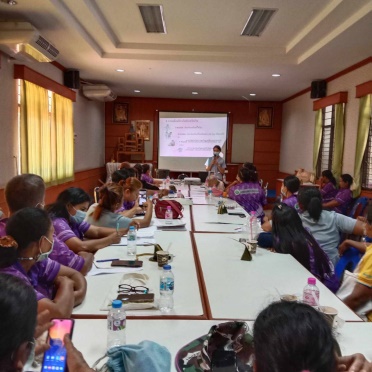 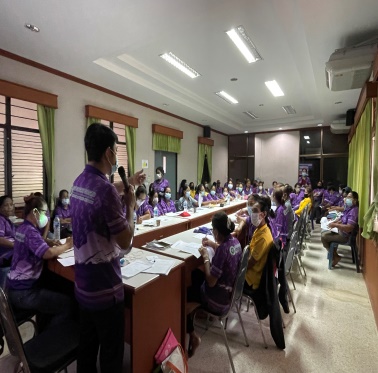 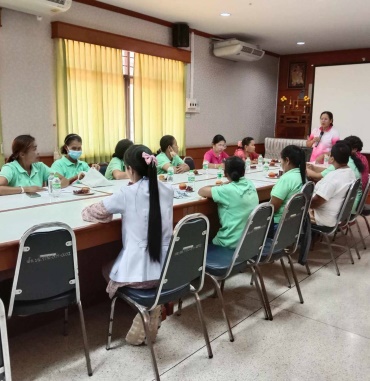 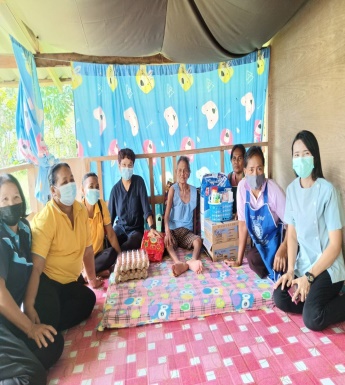 2. ผลสัมฤทธิ์ตามวัตถุประสงค์/ตัวชี้วัด2.1 การบรรลุตามวัตถุประสงค์	 บรรลุตามวัตถุประสงค์	 ไม่บรรลุตามวัตถุประสงค์  เพราะ 2.2 จำนวนผู้เข้าร่วมใน แผนงาน/โครงการ/กิจกรรม .......................577....................................... คน3. การเบิกจ่ายงบประมาณ	งบประมาณที่ได้รับการอนุมัติ	.............21,000 ....... บาท	งบประมาณเบิกจ่ายจริง 	   ...........21,000 ........ บาท   คิดเป็นร้อยละ .........100.............	งบประมาณเหลือส่งคืนกองทุนฯ	.......................... บาท   คิดเป็นร้อยละ ..............................4. ปัญหา/อุปสรรคในการดำเนินงาน	 ไม่มี	 มี		ปัญหา/อุปสรรค (ระบุ)...................................................................................................................................................................		แนวทางการแก้ไข (ระบุ) ............................................................................................................................................................................ลงชื่อ  	 อารีย์  หนูกาฬ 		ผู้รายงาน                                                                    (นางสาวอารีย์  หนูกาฬ)                                   ตำแหน่ง   ผู้อำนวยการโรงพยาบาลส่งเสริมสุขภาพตำบลบ้านขัน            วันที่-เดือน-พ.ศ.  20   กันยายน  2566